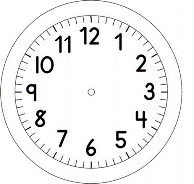 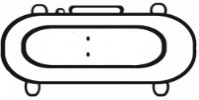 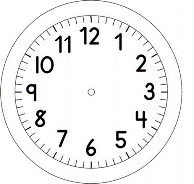 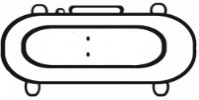 MATEMÁTICAPINTE 8 BANDEIRINHAS , USE DUAS CORES, FAÇA CADA VARAL DE BANDEIRINHA , DIFERENTE DO OUTRO.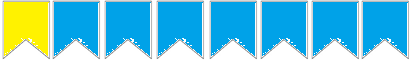 1   e   7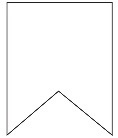 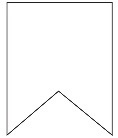 _____  e  __________  e  __________  e  __________  e  __________  e  __________  e  _____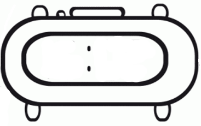 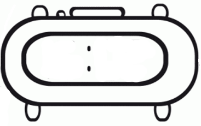 _____  e  _____